Digitale geletterdheid bestaat uit: ICT basisvaardigheden, informatievaardigheden, mediawijsheid en computational thinking. 
Voor meer info zie: https://www.slo.nl/vakportalen/vakportaal-digitale-geletterdheid/
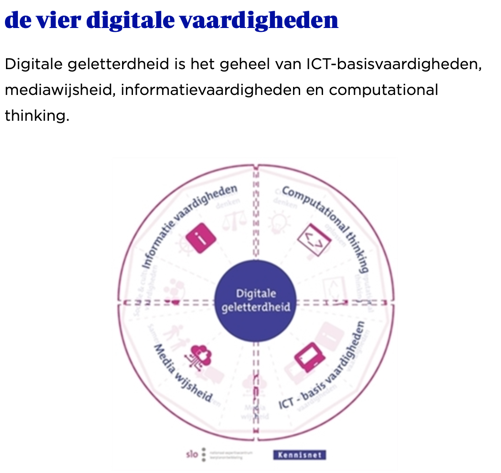 1Eigen vaardigheid kinderenHoe digitaal geletterd zijn de kinderen in jouw klas? Hoe handig zijn ze in het werken met computers of smartphones en met programma’s zoals Word en PowerPoint (ICT basisvaardigheden)? Hoe goed zijn ze in het zoeken, beoordelen en gebruiken van informatie op internet (informatievaardigheden)? In hoeverre is er in de klas sprake van bijvoorbeeld (beginnende) gameverslaving, online pestgedrag, FOMO, het niet herkennen van nepnieuws enz. (mediawijsheid)?Kunnen ze programmeren of complexe problemen oplossen met behulp van ICT (computational thinking)?
2VisieWat verstaat je mentor onder digitale geletterdheid? Heeft de school een visie op digitale geletterdheid? Staat het bijvoorbeeld in het schoolplan of op de website? Is er een leerlijn digitale geletterdheid, mediawijsheid of programmeren/robotica?3CurriculumBesteedt de mentor aandacht aan digitale geletterdheid in de klas en zo ja, hoe? Besteedt de school aandacht aan digitale geletterdheid? Zo ja, hoe? In alle groepen? Geïntegreerd in andere lessen of als apart vak? In projecten? Is er een methode? 4LeeromgevingHeeft de school materialen waarmee kinderen kunnen oefenen met digitale geletterdheid zoals laptops, Chromebooks, tablets, robots, green screen, 3D printer enzovoorts?Heeft de school een speciale ruimte voor digitale geletterdheid zoals een innovatielab, ICT-lab of digitale maakplaats?Werkt de school met digitale leerprogramma’s zoals ProWise, Gynzy, Ambrasoft of Snappet? Voor welke vakken? Wat vinden de kinderen hiervan? En je mentor?5ObserverenObserveer een les waarin de kinderen werken met een digitale tool, zoals een computer of robot. Wat leren de kinderen tijdens deze les over digitale geletterdheid?Hoe leren ze dit?